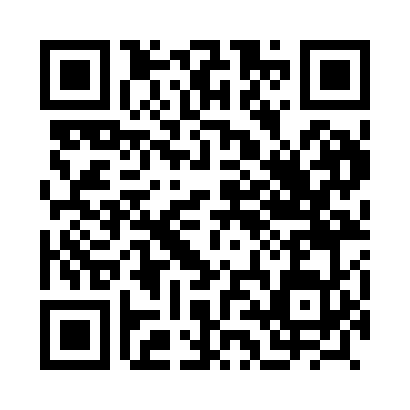 Prayer times for Ahdian, PakistanWed 1 May 2024 - Fri 31 May 2024High Latitude Method: Angle Based RulePrayer Calculation Method: University of Islamic SciencesAsar Calculation Method: ShafiPrayer times provided by https://www.salahtimes.comDateDayFajrSunriseDhuhrAsrMaghribIsha1Wed3:475:1611:593:396:438:122Thu3:465:1611:593:396:438:133Fri3:455:1511:593:396:448:144Sat3:445:1411:593:396:458:155Sun3:425:1311:593:396:468:166Mon3:415:1211:593:396:468:177Tue3:405:1111:593:396:478:188Wed3:395:1011:593:396:488:199Thu3:385:1011:593:396:488:2010Fri3:375:0911:593:396:498:2111Sat3:365:0811:593:396:508:2212Sun3:355:0711:593:396:508:2313Mon3:345:0711:593:396:518:2414Tue3:335:0611:593:396:528:2515Wed3:325:0511:593:396:528:2616Thu3:315:0511:593:396:538:2717Fri3:305:0411:593:396:548:2818Sat3:295:0311:593:396:558:2919Sun3:285:0311:593:396:558:3020Mon3:275:0211:593:396:568:3121Tue3:275:0211:593:396:578:3222Wed3:265:0111:593:396:578:3323Thu3:255:0111:593:406:588:3424Fri3:245:0011:593:406:588:3425Sat3:245:0011:593:406:598:3526Sun3:234:5911:593:407:008:3627Mon3:224:5912:003:407:008:3728Tue3:224:5912:003:407:018:3829Wed3:214:5812:003:407:028:3930Thu3:214:5812:003:407:028:4031Fri3:204:5812:003:407:038:40